№ п/пНаименование товара, работ, услугЕд. изм.Кол-воТехнические, функциональные характеристикиТехнические, функциональные характеристикиТехнические, функциональные характеристики№ п/пНаименование товара, работ, услугЕд. изм.Кол-воПоказатель (наименование комплектующего, технического параметра и т.п.)Показатель (наименование комплектующего, технического параметра и т.п.)Описание, значение1.Ограждение №3ОГР-03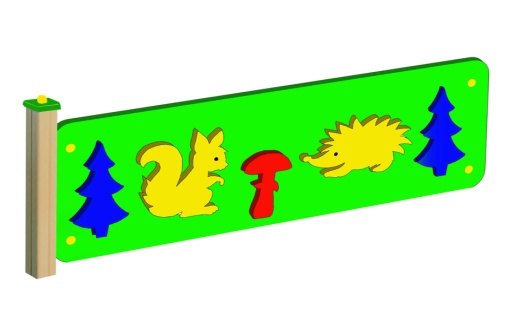 Шт. 11.Ограждение №3ОГР-03Шт. 1Высота (мм) Высота (мм) 6001.Ограждение №3ОГР-03Шт. 1Длина (мм)Длина (мм)12201.Ограждение №3ОГР-03Шт. 1Ширина (мм)Ширина (мм)1201.Ограждение №3ОГР-03Шт. 1Применяемые материалыПрименяемые материалыПрименяемые материалы1.Ограждение №3ОГР-03Шт. 1СтолбыВ кол-ве 1 шт. из клееного деревянного бруса, сечением 100х100 мм и имеющими скругленный профиль с канавкой посередине. Сверху столбы заканчиваться фанерной заглушкой.Снизу столбы заканчивается металлической закладной деталью, которая бетонируется в землю. В кол-ве 1 шт. из клееного деревянного бруса, сечением 100х100 мм и имеющими скругленный профиль с канавкой посередине. Сверху столбы заканчиваться фанерной заглушкой.Снизу столбы заканчивается металлической закладной деталью, которая бетонируется в землю. 1.Ограждение №3ОГР-03Шт. 1ОграждениеВ кол-ве 1шт, выполнено из ламинированной  влагостойкой фанеры марки ФСФ толщиной 18мм., с декоративными накладками в виде животных, все углы фанеры закругленными, радиус 20мм, ГОСТ Р 52169-2012В кол-ве 1шт, выполнено из ламинированной  влагостойкой фанеры марки ФСФ толщиной 18мм., с декоративными накладками в виде животных, все углы фанеры закругленными, радиус 20мм, ГОСТ Р 52169-20121.Ограждение №3ОГР-03Шт. 1МатериалыКлееный деревянный выполнен из сосновой древесины, подвергнуты специальной обработке и сушке до мебельной влажности 7-10%, тщательно отшлифованы со всех сторон и покрашены в заводских условиях профессиональными двух компонентной краской. Влагостойкая ламинированная фанера марки ФСФ, все углы фанеры закругленными, радиус 20мм, ГОСТ Р 52169-2012 Детали из фанеры имеют полиакрилатное покрытие, специально предназначено для применения на детских площадках, стойко к сложным погодным условиям, истиранию, устойчиво к воздействию ультрафиолета и влаги. Металл покрашен термопластичной порошковой краской. Заглушки пластиковые, цветные. Все метизы оцинкованы.ГОСТ Р 52169-2012, ГОСТ 52301-2013Клееный деревянный выполнен из сосновой древесины, подвергнуты специальной обработке и сушке до мебельной влажности 7-10%, тщательно отшлифованы со всех сторон и покрашены в заводских условиях профессиональными двух компонентной краской. Влагостойкая ламинированная фанера марки ФСФ, все углы фанеры закругленными, радиус 20мм, ГОСТ Р 52169-2012 Детали из фанеры имеют полиакрилатное покрытие, специально предназначено для применения на детских площадках, стойко к сложным погодным условиям, истиранию, устойчиво к воздействию ультрафиолета и влаги. Металл покрашен термопластичной порошковой краской. Заглушки пластиковые, цветные. Все метизы оцинкованы.ГОСТ Р 52169-2012, ГОСТ 52301-2013